ΕΝΤΥΠΟ  ΟΙΚΟΝΟΜΙΚΗΣ ΠΡΟΣΦΟΡΑΣΟ προσφέρων, ημερομηνία …………………..(ΣΦΡΑΓΙΔΑ + ΥΠΟΓΡΑΦΗ)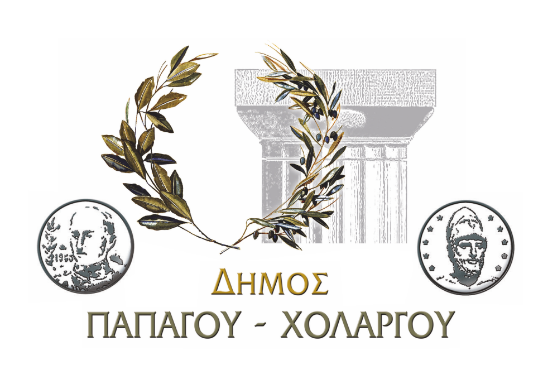 Περικλέους 55, 155 61  ΧΟΛΑΡΓΟΣΣυνοπτικός διαγωνισμός για την υπηρεσία με τίτλο «Ασφάλιση οχημάτων-μηχανημάτων Δήμου»Αριθμός Μελέτης Δήμου Παπάγου – Χολαργού : 2019182Διακήρυξη με Αριθ. Πρωτ.: 24884/14-10-2019 & ΑΔΑΜ: 19PROC005700937α/αΚΑΤΗΓΟΡΙΑ ΟΧΗΜΑΤΟΣΑΡ. ΑΔΕΙΑΣΚΥΚΛΟ-ΦΟΡΙΑΣΕΤΟΣ 1ηςΚΥΚΛΟ-ΦΟΡΙΑΣΦΟΡΟΛΟ-ΓΗΣΙΜΗΙΣΧΥΣΙΣΧΥΟΝBONUS MALUSΤΕΛΙΚΗ ΠΡΟΣΦΕΡΟΜΕΝΗ ΤΙΜΗ ΕΤΗΣΙΩΝ ΜΙΚΤΩΝ ΑΣΦΑΛΙΣΤΡΩΝ ΚΑΤΑ ΟΧΗΜΑ  ( €)ΤΕΛΙΚΗ ΠΡΟΣΦΕΡΟΜΕΝΗ ΤΙΜΗ ΕΤΗΣΙΩΝ ΜΙΚΤΩΝ ΑΣΦΑΛΙΣΤΡΩΝ ΚΑΤΑ ΟΧΗΜΑ  ( €)α/αΚΑΤΗΓΟΡΙΑ ΟΧΗΜΑΤΟΣΑΡ. ΑΔΕΙΑΣΚΥΚΛΟ-ΦΟΡΙΑΣΕΤΟΣ 1ηςΚΥΚΛΟ-ΦΟΡΙΑΣΦΟΡΟΛΟ-ΓΗΣΙΜΗΙΣΧΥΣΙΣΧΥΟΝBONUS MALUSΟΛΟΓΡΑΦΩΣΑΡΙΘΜ.ΜΗΧΑNAKIAΜΗΧΑNAKIAΜΗΧΑNAKIAΜΗΧΑNAKIAΜΗΧΑNAKIASYM GTS 250 ccBXH 04972011250 cc01MODENAS 120 ccBXH 04982011120 cc01MODENAS 120 ccBXH 04992011120 cc01MODENAS 120 ccBXH 05002011120 cc01MODENAS 120 ccBXH 05012011120 cc01Kawasaki KzrIBZ 0332200187 cc01KawasakiOBE 9532009130 cc01MODENAS 135 ccΒΚΡ 6582016135 cc01MODENAS 135 ccΒΚΡ 7622017135 cc01Παπί Honda 125 ccXZN 8592006125 cc01Παπί Honda 125 ccXZN 8602006125 cc01Παπί Honda 50 ccHB 9367198450 cc01ΕΠΙΒΑΤΙΚΑΕΠΙΒΑΤΙΚΑΕΠΙΒΑΤΙΚΑΕΠΙΒΑΤΙΚΑΕΠΙΒΑΤΙΚΑSaab 1,8 TKHH 3984200913 Hp01Citroen C5 2000 ccΚΗΙ 6949200514 Ηp01Hyundai Matrix ΚΗΟ 6473200311 Ηp01Skoda fabia 1200 ccΚΗΗ 133920138 Hp01Renault Megane 1400 ccΚΗΙ 9913200810 Ηp01Hyundai H-1 KHI 5894200516 Hp01Fiat PandaΚΗΗ 725420168 hp01ΜΗΧΑΝΗΜΑΤΑ ΕΡΓΟΥΜΗΧΑΝΗΜΑΤΑ ΕΡΓΟΥΜΗΧΑΝΗΜΑΤΑ ΕΡΓΟΥΜΗΧΑΝΗΜΑΤΑ ΕΡΓΟΥΜΗΧΑΝΗΜΑΤΑ ΕΡΓΟΥJCB  3CX  εκσκαφέαςΜΕ 893152006100 Hp01JCB  2CX  εκσκαφέαςΜΕ 51851199846 Hp01JCB  3CX  νέος εκσκαφέαςJCB3CX10PK2737349201974 Hp01Καλαθοφόρο NISSANΜΕ 820682004125 Hp01α/αΚΑΤΗΓΟΡΙΑ ΟΧΗΜΑΤΟΣΑΡ. ΑΔΕΙΑΣΚΥΚΛΟ-ΦΟΡΙΑΣΕΤΟΣ 1ηςΚΥΚΛΟ-ΦΟΡΙΑΣΦΟΡΟΛΟ-ΓΗΣΙΜΗΙΣΧΥΣΙΣΧΥΟΝBONUS MALUSJOHNSTON   σάρωθροΜΕ 40760199757 Hp01KARCHER     σάρωθροΜΕ 1013702007ΠΡΑΓΜΑΤ. 17 Hp01KARCHER     σάρωθροΜΕ 1275362014ΠΡΑΓΜΑΤΙΚΗ16,701KARCHER     σάρωθροΜΕ 1275372014ΠΡΑΓΜΑΤΙΚΗ16,701RAVO σάρωθροΜΕ 1339752016ΠΡΑΓΜΑΤΙΚΗ16001Σκαπτικό ΗΑΝΙΧ Η15ΒΜΕ 82955200317 Ηp01Σκαπτικό ΗΑΝΙΧ Ν120-2Πλαίσιο: 0652636 Ε199917 Ηp01Σκαπτικό CASE 590ΜΕ 66564200199 Ηp01Πλυντήριο κάδων  ΜΑΝΜΕ 77357200373 Ηp01Σάρωθρο BUCHER GUYERΜΕ 83003200445 Ηp01Καλαθοφόρο NISSANΜΕ 86498200541 Ηp01Βυτιοφόρο-πλυστικό PIAGGIO 1400ME 96800200766 Ηp01Bremaght – βυτιοφόροΜΕ 919682006105 Hp01Ford rangerΜΕ 1212842011143 Hp01ΦΟΡΤΗΓΑ - ΑΠΟΡΡΙΜΜΑΤΟΦΟΡΑ- ΥΔΡΟΦΟΡΑΦΟΡΤΗΓΑ - ΑΠΟΡΡΙΜΜΑΤΟΦΟΡΑ- ΥΔΡΟΦΟΡΑΦΟΡΤΗΓΑ - ΑΠΟΡΡΙΜΜΑΤΟΦΟΡΑ- ΥΔΡΟΦΟΡΑΦΟΡΤΗΓΑ - ΑΠΟΡΡΙΜΜΑΤΟΦΟΡΑ- ΥΔΡΟΦΟΡΑΦΟΡΤΗΓΑ - ΑΠΟΡΡΙΜΜΑΤΟΦΟΡΑ- ΥΔΡΟΦΟΡΑVOLVO FL 534  απορριμματοφόροKHI  5816200433 Hp01MERCEDES απορριμματοφόροΚΗΟ 6258198223 Hp01MERCEDES 2629 απορριμματοφόροΚΗΗ 3972199390 Hp01MERCEDES 2024απορριμματοφόρ.ΚΗΟ 6256199757 Hp01MERCEDES ΤΡΑΚΤΟΡΑΣ απορριμ.ΚΗΙ  6547200496 Hp01MERCEDES ΜΥΛΟΣ απορριμ.ΚΗΗ 4780201025 Hp01MERCEDES 1832  ανακύκλωσηςΚΗΥ 5596200772 Hp01MERCEDES φορτηγό με αρπάγηΚΗΟ 6441200272 Hp01α/αΚΑΤΗΓΟΡΙΑ ΟΧΗΜΑΤΟΣΑΡ. ΑΔΕΙΑΣΚΥΚΛΟ-ΦΟΡΙΑΣΕΤΟΣ 1ηςΚΥΚΛΟ-ΦΟΡΙΑΣΦΟΡΟΛΟ-ΓΗΣΙΜΗΙΣΧΥΣΙΣΧΥΟΝBONUS MALUSMITSUBISHI CANTER φορτηγόΚΗΙ 5849200418 Hp01VOLVO FL M φορτηγόKHI 8645200843 Hp01MITSUBISHI  FE 74KHI 9779200818 Hp01VOLVO  υδροφόραΚΗH 1748200848 Hp01MERCEDES υδροφόραΚΗΟ 6264199736 Hp01PIAGGIO VAN φορτηγάκιKHH 123120099 Hp01PIAGGIO 4x4 φορτηγάκιKHH 123220099 Hp01MITSUBISHI L 200 φορτηγάκιKHO 6273199714 Hp01Κλειστό ημιφορτηγό Τoyota.1300ccΚΗΗ 5908198808 Ηp01Aπορ/ρο Mercedes 1922-μύλοςΚΗΗ 5907199268 Ηp01Φορτηγό Μercedes 1114K/31ΚΗΟ 5599199336 Ηp01Aπορ/ρο Mercedes 2024Κ/38ΚΗΟ 5800199468 Ηp01Ημιφορτηγό Mitsubisi L 300ΚΗΟ 5974199614 Ηp01Aπορ/ρο Mercedes 2024-μύλοςΚΗΟ 5975199636 Ηp01Ημιφορτηγό Fiorino 1400ccΚΗΟ 6212199610 Ηp01Φορτηγό Mercedes1520 με αρπάγηΚΗΟ 6216199636 Ηp01Aπορ/ρο Mercedes 2024-πρέσσαΚΗΟ 6317199966 Ηp01Aπορ/ρο Mercedes 1831ΚΗΟ 6360200090 Ηp01Φορτηγό Μercedes1823 με αρπάγηΚΗΟ 5939200338 Ηp01Aπορ/ρο Mercedes 1823-πρέσσαΚΗΟ 6476200390 Ηp01Aπορ/ρο Mercedes 1318-μύλοςΚΗΙ 5746200325 Ηp01α/αΚΑΤΗΓΟΡΙΑ ΟΧΗΜΑΤΟΣΑΡ. ΑΔΕΙΑΣΚΥΚΛΟ-ΦΟΡΙΑΣΕΤΟΣ 1ηςΚΥΚΛΟ-ΦΟΡΙΑΣΦΟΡΟΛΟ-ΓΗΣΙΜΗΙΣΧΥΣΙΣΧΥΟΝBONUS MALUSAπορ/ρο Mercedes 1318-μύλοςKHH 5949200325 Ηp01Τράκτορας + 2 πρέσες κοντέινερΚΗΙ 5756200396 Ηp01Απορ/ρο Piaggio  1.400ccΚΗΙ 6613200409 Ηp01Κλειστό ημιφορτηγό Piaggio1.400ccΚΗΙ 6614200409 Ηp01Aνατρ. ημιφορτηγό Piaggio  1.400ccΚΗΙ 6615200409 Ηp01Aνατρ. ημιφορτηγό Piaggio  1.400ccΚΗΙ 6133200409 Ηp01Aπορ/ρο Mercedes 1832Κ-πρέσαΚΗΙ 6672200696 Ηp01Απορρ/ρο ΑνακύκλωσηςΚΗΗ 1781200635  Ηp01Aπορ/ρο Mercedes 1832Κ-πρέσσα με γερανό ΚΗΙ 6687200772 Ηp01Βυτιοφόρο Volvo FE 42ΚΗΗ 3965200943 Hp01Απορ/ρο ΑνακύκλωσηςΚΗΗ 1082200938 Hp01Απορ/ρο Mercedes ΚΗΗ 7660201746 Ηp01Απορ/ρο Mercedes KHH 8325201846 Hp01Απορ/ρο Mercedes με γερανόΚΗΗ 7661201746 Ηp01ΛΕΩΦΟΡΕΙΑΛΕΩΦΟΡΕΙΑΛΕΩΦΟΡΕΙΑΛΕΩΦΟΡΕΙΑΛΕΩΦΟΡΕΙΑ81...IVECO  λεωφορείο 33 θέσεωνΚΗΟ 6455200235 Hp0182.MAN  λεωφορείο 29 θέσεωνΚΗΟ 6304199941 Hp0183...Λεωφορείο IVECO 19 θέσεωνΚΗΙ 5892200518 Ηp0184.Λεωφορείο IVECO  19 θέσεωνΚΗΙ 5902200518 Ηp0185...Λεωφορείο Mercedes  13 θέσεωνΚΗΗ 5880201414 Ηp0186.Λεωφορείο Mercedes  13 θέσεωνΚΗΗ 5881201414 Ηp01